Cats and dogs and cows and shoes.Tomatoes and potatoes and videos and zoos.Scarves and elves and shelves and leaves.Boys and trays and guys and keys,Babies and lollies and ponies and puppies.Kisses and foxes and watches and brushes.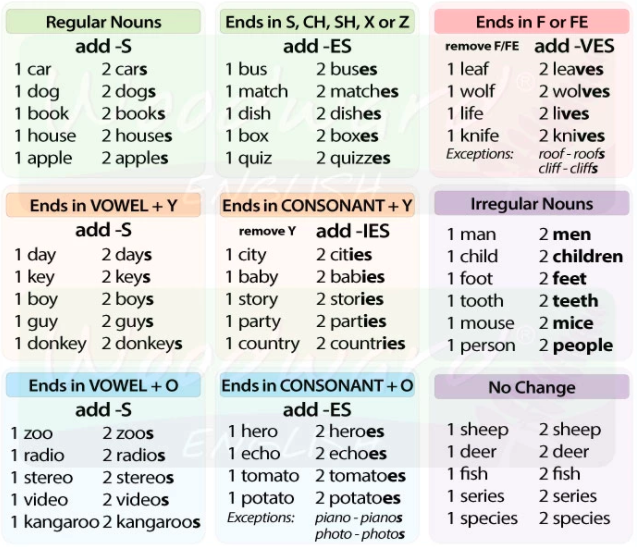 Kassid and koerad and lehmad and kingad.Tomatid and kartulid and videod and loomaaiad.Sallid and päkapikud and riiulid and puulehed.Poisid and kandikud and kutid and võtmed.Beebid and pulgakommid and ponid and kutsikad.Suudlused and rebased and käekellad and harjad.Cats and dogs and cows and shoes.Tomatoes and potatoes and videos and zoos.scarf		    elf		    shelf		 leafScarves and elves and shelves and leaves.boy	     tray		    guy		   keyBoys and trays and guys and keys,baby		  lolly		   pony		     puppyBabies and lollies and ponies and puppies.kiss		 fox		 watch			brushKisses and foxes and watches and brushes.